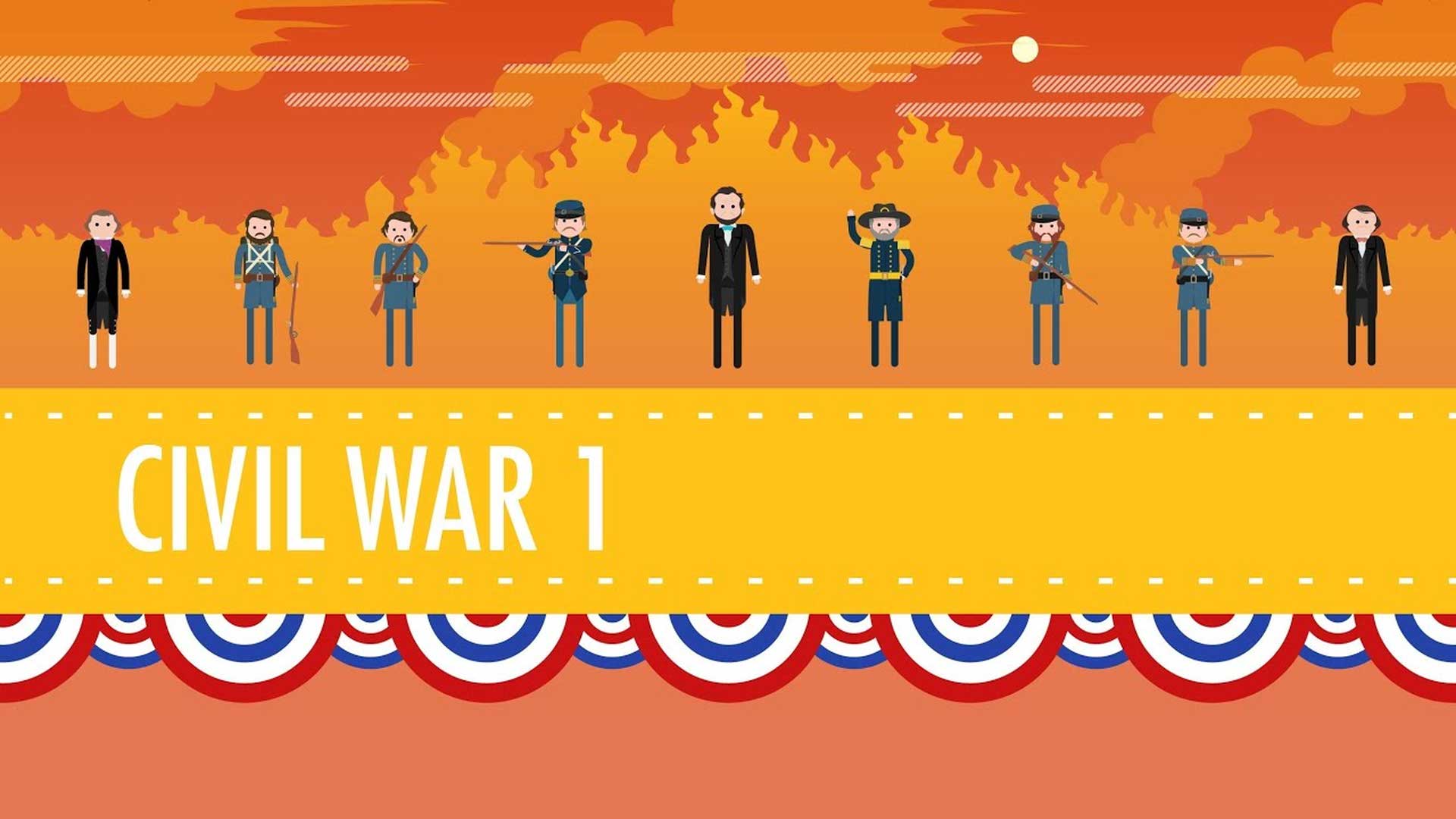 The Civil War, Part I: Crash Course US History #20Multiple Choice QuestionsShort Answer QuestionsOpen Ended QuestionsThis Diffit resource was created by Kane PittardTermDefinitionDefinitionDefinitionExample SentenceExample SentenceExample Sentenceconflict (noun)a serious disagreement or argument between two or more groups or individualsa serious disagreement or argument between two or more groups or individualsa serious disagreement or argument between two or more groups or individualsThe conflict between the North and the South led to the Civil War.The conflict between the North and the South led to the Civil War.The conflict between the North and the South led to the Civil War.slavery (noun)the practice of owning and controlling another person as property, often forcing them to work without paythe practice of owning and controlling another person as property, often forcing them to work without paythe practice of owning and controlling another person as property, often forcing them to work without payMany people fought against slavery during the Civil War.Many people fought against slavery during the Civil War.Many people fought against slavery during the Civil War.resources (noun)materials or assets that can be used to achieve a goal or accomplish a taskmaterials or assets that can be used to achieve a goal or accomplish a taskmaterials or assets that can be used to achieve a goal or accomplish a taskThe Union had more resources, such as factories and railroads, which helped them in the war.The Union had more resources, such as factories and railroads, which helped them in the war.The Union had more resources, such as factories and railroads, which helped them in the war.victory (noun)a successful outcome or achievement, usually in a battle or competitiona successful outcome or achievement, usually in a battle or competitiona successful outcome or achievement, usually in a battle or competitionGeneral Grant's strategies led to the Union's victory in the Civil War.General Grant's strategies led to the Union's victory in the Civil War.General Grant's strategies led to the Union's victory in the Civil War.politics (noun)activities, actions, and policies used to gain and hold power in a government or to influence the governmentactivities, actions, and policies used to gain and hold power in a government or to influence the governmentactivities, actions, and policies used to gain and hold power in a government or to influence the governmentPolitics played a role in determining the outcome of the Civil War.Politics played a role in determining the outcome of the Civil War.Politics played a role in determining the outcome of the Civil War.The Civil War, Part I: Crash Course US History #20The Civil War, Part I: Crash Course US History #20The Civil War, Part I: Crash Course US History #20The Civil War was a big conflict that happened in the United States from 1861 to 1865. It was fought between the North, called the Union, and the South, called the Confederate States of America. Some people think the war was mainly about slavery, while others have different ideas. President Lincoln said it was about keeping the country together. Religion was also important to both sides. The Union had more resources and eventually won the war. General Grant played a big role in the Union's victory. There were important battles like Gettysburg and the capture of Atlanta that helped the Union win. The war wasn't just won by battles, but also by politics. After the war, there were still questions that came up.The Civil War was a big conflict that happened in the United States from 1861 to 1865. It was fought between the North, called the Union, and the South, called the Confederate States of America. Some people think the war was mainly about slavery, while others have different ideas. President Lincoln said it was about keeping the country together. Religion was also important to both sides. The Union had more resources and eventually won the war. General Grant played a big role in the Union's victory. There were important battles like Gettysburg and the capture of Atlanta that helped the Union win. The war wasn't just won by battles, but also by politics. After the war, there were still questions that came up.The Civil War was a big conflict that happened in the United States from 1861 to 1865. It was fought between the North, called the Union, and the South, called the Confederate States of America. Some people think the war was mainly about slavery, while others have different ideas. President Lincoln said it was about keeping the country together. Religion was also important to both sides. The Union had more resources and eventually won the war. General Grant played a big role in the Union's victory. There were important battles like Gettysburg and the capture of Atlanta that helped the Union win. The war wasn't just won by battles, but also by politics. After the war, there were still questions that came up.Reading SummaryReading SummaryReading Summary- The Civil War was fought in the United States from 1861 to 1865.- It was between the North (Union) and the South (Confederate States of America).- The war had different reasons, including slavery and keeping the country together. The Union eventually won with the help of General Grant and important battles like Gettysburg and the capture of Atlanta.- The Civil War was fought in the United States from 1861 to 1865.- It was between the North (Union) and the South (Confederate States of America).- The war had different reasons, including slavery and keeping the country together. The Union eventually won with the help of General Grant and important battles like Gettysburg and the capture of Atlanta.- The Civil War was fought in the United States from 1861 to 1865.- It was between the North (Union) and the South (Confederate States of America).- The war had different reasons, including slavery and keeping the country together. The Union eventually won with the help of General Grant and important battles like Gettysburg and the capture of Atlanta.Question #1Question #1Question #2Question #2Question #3Question #3When did the Civil War take place?When did the Civil War take place?Who were the two sides that fought in the Civil War?Who were the two sides that fought in the Civil War?What was President Lincoln's view on the reason for the Civil War?What was President Lincoln's view on the reason for the Civil War?From 1861 to 1865From 1776 to 1783From 1812 to 1815From 1914 to 1918From 1861 to 1865From 1776 to 1783From 1812 to 1815From 1914 to 1918The Union and the Confederate States of AmericaThe North and the SouthThe United States and CanadaThe East and the WestThe Union and the Confederate States of AmericaThe North and the SouthThe United States and CanadaThe East and the WestHe believed it was about keeping the country togetherHe believed it was mainly about slaveryHe believed it was about religionHe believed it was about gaining more resourcesHe believed it was about keeping the country togetherHe believed it was mainly about slaveryHe believed it was about religionHe believed it was about gaining more resourcesQuestion #1When did the Civil War take place in the United States?When did the Civil War take place in the United States?______________________________________________________________________________________________________________________________________________________________________________________________________________________________________________________________________________________________________________________________________________________________________________________________________________________________________________________________________________________________________________________________________________________________________________________________________________________________________________________________________________________________________________________________________________________________________________________________________________________________________________________________________________________________________________________________________________________________________________________________________________________________________________________________________________________________________________________________________________________Question #2Who were the two sides that fought in the Civil War?Who were the two sides that fought in the Civil War?______________________________________________________________________________________________________________________________________________________________________________________________________________________________________________________________________________________________________________________________________________________________________________________________________________________________________________________________________________________________________________________________________________________________________________________________________________________________________________________________________________________________________________________________________________________________________________________________________________________________________________________________________________________________________________________________________________________________________________________________________________________________________________________________________________________________________________________________________________________Question #3What was President Lincoln's view on the reason for the war?What was President Lincoln's view on the reason for the war?______________________________________________________________________________________________________________________________________________________________________________________________________________________________________________________________________________________________________________________________________________________________________________________________________________________________________________________________________________________________________________________________________________________________________________________________________________________________________________________________________________________________________________________________________________________________________________________________________________________________________________________________________________________________________________________________________________________________________________________________________________________________________________________________________________________________________________________________________________________Question #1How do you think the Civil War impacted the lives of people living in the United States during that time?How do you think the Civil War impacted the lives of people living in the United States during that time?______________________________________________________________________________________________________________________________________________________________________________________________________________________________________________________________________________________________________________________________________________________________________________________________________________________________________________________________________________________________________________________________________________________________________________________________________________________________________________________________________________________________________________________________________________________________________________________________________________________________________________________________________________________________________________________________________________________________________________________________________________________________________________________________________________________________________________________________________________________Question #2Why do you think it is important for a country to stay united? How does this relate to your own life?Why do you think it is important for a country to stay united? How does this relate to your own life?______________________________________________________________________________________________________________________________________________________________________________________________________________________________________________________________________________________________________________________________________________________________________________________________________________________________________________________________________________________________________________________________________________________________________________________________________________________________________________________________________________________________________________________________________________________________________________________________________________________________________________________________________________________________________________________________________________________________________________________________________________________________________________________________________________________________________________________________________________________Question #3Can you think of any conflicts or disagreements in your own life that were resolved through politics rather than physical force? How did that make you feel?Can you think of any conflicts or disagreements in your own life that were resolved through politics rather than physical force? How did that make you feel?______________________________________________________________________________________________________________________________________________________________________________________________________________________________________________________________________________________________________________________________________________________________________________________________________________________________________________________________________________________________________________________________________________________________________________________________________________________________________________________________________________________________________________________________________________________________________________________________________________________________________________________________________________________________________________________________________________________________________________________________________________________________________________________________________________________________________________________________________________________